МИНИСТЕРСТВО ОБРАЗОВАНИЯ РЕСПУБЛИКИ БЕЛАРУСЬУПРАВЛЕНИЕ ОБРАЗОВАНИЯ МИНСКОГО ОБЛИСПОЛКОМАОТДЕЛ ОБРАЗОВАНИЯ, СПОРТА И ТУРИЗМА НЕСВИЖСКОГО РАЙИСПОЛКОМАГОСУДАРСТВЕННОЕ УЧРЕЖДЕНИЕ ОБРАЗОВАНИЯ               «ЯСЛИ-САД № 4 Г.НЕСВИЖА «КОРАБЛИК ДЕТСТВАТЕМА РАБОТЫ:«Создание устойчивой системы взаимодействия педагогов учреждения дошкольного образования с отцами воспитанников через организацию волонтерского детско-родительского движения»НАПРАВЛЕНИЕ: дошкольноеНОМИНАЦИЯ:  методическая разработка                                                                                       Авторы работы:                                                                                             Пуляк Ольга Ивановна,                                                                                              заведующий ГУО «Ясли-сад № 4                                                                                             г. Несвижа «Кораблик детства»                                                                                             Чернюк Елена Алоизасовна,                                                                                              музыкальный руководитель  	                                                                                     ГУО «Ясли-сад № 4                                                                                             г. Несвижа «Кораблик детства»Несвиж, 2015АВТОРЫ РАБОТЫПОЯСНИТЕЛЬНАЯ ЗАПИСКАПриоритетным направлением педагогического коллектива Государственного учреждения образования «Ясли-сад № 4 г.Несвижа «Кораблик детства» является  создание условий  для формирования позитивного материнства и отцовства, чувства милосердия и сострадания, гражданственности и патриотизма у дошкольников через нетрадиционные формы взаимодействия с семьями воспитанников.  В рамках международного сотрудничества в 2011 году был защищен  проект «Если хочешь увидеть радугу – нужно пережить дождь», главной целью которого была идея формирования положительной мотивации к общению детей с ограниченными возможностями, детей – сирот с воспитанниками волонтерского отряда и их родителями. На реализацию проекта был выделен гранд Европейской Зоны Датского Красного Креста.   Как продолжение  идеи проекта - реализация республиканского инновационного проекта  «Внедрение модели формирования оптимистического типа мировосприятия у детей дошкольного и школьного возраста  на православных традициях и ценностях белорусского народа». Данный проект реализуется с сентября 2014 года  в рамках сотрудничества волонтерского отряда яслей-сада с ГУО «Несвижский центр коррекционно-развивающего обучения и реабилитации».В 2012 году волонтеры отряда работали в формате международного проекта, направленного на пропаганду материнства «За жизнь. Святость материнства». На реализацию проекта также был получен гранд  Европейской Зоны Датского Красного Креста. Целью проекта явилось восстановление в общественном сознании традиционных для белорусского народа семейных ценностей, повышение социального престижа материнства, защита женщин и детей от насилия, организация социальной поддержки женщин, оказавших в трудной жизненной ситуации в связи с рождением ребенка.В январе 2013 года в рамках республиканского инновационного проекта «Внедрение модели формирования культуры гендерных отношений дошкольников на православных традициях и ценностях белорусской семьи»  мини-проект «За жизнь. Святость отцовства», направленный на восстановление в общественном сознании традиционных для  православной   семьи ценности – отец-патриарх семьи.   Участвуя  с 80 другими проектами,   наш  проект стал лауреатом фестиваля  социальных технологий  в  защиту семейных ценностей «За жизнь»,  проводимого под патронатом отделения гуманитарных наук и искусств  Национальной Академии Наук  Беларуси и Общественным советом по нравственности Беларуси, Минского областного исполнительного комитета, Международного благотворительного фонда «Семья. Единение. Отечество». Цель проекта - привлечения широкого общественного внимания к осуществлению социальной политики Республики Беларусь, направленной на укрепление института семьи, увеличение рождаемости, сокращение количества искусственных прерываний беременности, формирование у молодых родителей позитивных семейных ценностей, воспитание чувства гражданственности и патриотизма, а также на духовное возрождение нации.  В 2014 году за развитие волонтерского движения, пропаганду отцовства  и поддержку Несвижской  Районной Организации Белорусского Общества Красного Креста Пуляк Ольге Ивановне, заведующему ГУО «Ясли-сад №4 г.Несвижа «Кораблик детства», была вручена Благодарность Минской областной организации БОКК за победу в областном конкурсе «Волонтер года-2013».С марта 2014 года ГУО «Ясли -сад №4 г. Несвижа «Кораблик детства» является межрегиональным координатором деятельности «ПАПА-ШКОЛЫ»  в рамках международного проекта  (Швеция, Беларусь, Украина и Россия) «Создание устойчивой системы вовлечения мужчин в жизнь детей». Отцы-волонтеры стали активными участниками тренинговых групп, 3 отца прошли обучение и являются модераторами «ПАПА-ШКОЛЫ». Основная идея «Папа-школы» созвучна идее общенационального проекта: развитие осознания родительской роли в жизни ребёнка, гармонизация супружеских,  межпоколенных  и детско-родительских отношений.В данной работе организаторами волонтерского отряда отцов «Сердечко» предоставлены актуальные аспекты (содержательная часть) и  методические материалы по организации и сопровождению волонтерского движения отцов, включающие также практические советы (практическая часть). На методическом уровне рекомендуется использовать данный опыт как дополнительный вспомогательный методический материал в работе педагогических коллективов учреждений дошкольного и общего среднего образования по организации нетрадиционных форм работы с семьями воспитанников и учащихся,  привлечению отцов к воспитанию детей.СОДЕРЖАТЕЛЬНАЯ ЧАСТЬДошкольный возраст – самый  подходящий  период для формирования нравственной сферы личности, в том числе и чувства сострадания.  Существуют различные методы  и приемы воспитания, но лучше всего - собственный пример! В  январе 2011 года с целью развития у детей чувства милосердия и  сострадания, а также с целью пропаганды и  распространения идей Белорусского Общества Красного Креста (гуманность, беспристрастность, нейтральность, независимость, добровольность,  единство,  универсальность)  в учреждении дошкольного образования был создан волонтёрский отряд «Сердечко».  Не просто было доказать, что маленькие, самые юные граждане нашей страны смогут влиться в число 19 тысяч волонтеров Республики Беларусь. Но мы сделали это! Четыре  года жизни и деятельности малышей и взрослых перевернули представления о жизненных ценностях не одного педагога и родителя нашего сада. Первый состав отряда  - 14 родителей, 10 воспитанников и 3 педагога. Первые шаги работы - маленькие дети в возрасте 5-6 лет  рассказывают  взрослым людям и своим сверстникам  о том, что Белорусское Общество Красного Креста   – это авторитетная  организация,  крупнейшее общественное объединение в Республике Беларусь, занимающееся гуманитарной деятельностью. Более 1 миллиона членов и более 19 тысяч волонтеров. Благодаря их участию сотни тысяч самых социально незащищенных граждан получают необходимую помощь, не остаются наедине со своей бедой. Девизом волонтерского отряда «Сердечко» стали слова Г. Ибсена «Тысячи слов оставляют меньший след, чем память об одном поступке». Взяв за основу незыблемые основы милосердия и сострадания,  мы реанимируем души и сердца не только наших маленьких воспитанников, но и их родителей, а также социума в целом! В марте 2012 членами волонтерского отряда ГУО « Ясли-сад №4 г. Несвижа «Кораблик детства» и педагогическим коллективом при поддержке президиума областной организации Красного Креста был защищен мини-проект «За жизнь. Святость материнства». Основными направлениями проекта являлись: сохранение ценностей семьи, воспитание, восстановление в общественном сознании традиционных для белорусского народа семейных ценностей, повышение социального престижа материнства, на защиту женщин и детей от насилия, организацию социальной поддержки женщин, оказавшихся в трудной жизненной ситуации в связи с рождением ребенка, снижение уровня семей, находящихся в социально-опасном положении. Следующим этапом деятельности волонтерского отряда «Сердечко» стало привлечение общественности к проблемам мужского воспитания в семье, поиск  новых подходов в работе волонтерского движения по пропаганде позитивного отцовства, повышении  социального статуса отца. Так, в январе 2013 года в рамках республиканского инновационного проекта «Внедрение модели формирования культуры гендерных отношений дошкольников на православных традициях и ценностях белорусской семьи»  стартовал мини-проект  «За жизнь. Святость отцовства», реализовывался мини-проект волонтерским отрядом отцов «Сердечко», участниками которого стали 25 отцов воспитанников нашего учреждения. Неравнодушные, способные на милосердие и сострадание мужчины объединились с целью усиления  роли отцов в воспитании дошкольников, их поддержке и педагогическом просвещении, активном приобщении к жизнедеятельности учреждения дошкольного образования.  Данный проект удостоен высокой награды, став лауреатом фестиваля  социальных технологий по защите семейных ценностей «За жизнь». Тесное сотрудничество отцов-волонтеров и их детей с воспитанниками, родителями и педагогами  ГУО ««Несвижский центр коррекционно-развивающего обучения и реабилитации»  во всех совместно проводимых мероприятиях, акциях, оказание физической помощи в благоустройстве территории учреждения, где работают только женщины-педагоги  помогает осознанию феноменов  психического развития, поиску адекватных моделей, путей, методов взаимодействия с детьми с особенностями психофизического развития, воспитывает милосердие, понимание дошкольниками того, что чужой боли и страдания не бывает. Традиционными стали мероприятия и акции, посвященные  Международному Дню инвалида, Рождеству, Пасхе, Дню Победы, Международному Дню Семьи, Дню пожилых людей, Дню Матери,  Дню защиты детей, ко Дню защитника Отечества. Конечно же, особая роль отводится педагогическому и психологическому просвещению отцов. Для них организован постоянно действующий семинар-студия «Материнство. Отцовство. Традиционные семейные ценности». Тематика проводимых семинаров  поднимает вопросы воспитания  дошкольников в семье, адаптации в социуме, профилактики семейных конфликтов, безопасной жизнедеятельности детей. После проведения в январе 2014 года организационного семинара в рамках международного проекта (Швеция, Беларусь, Украина и Россия) «Создание устойчивой системы вовлечения мужчин в жизнь детей» организаторами было принято решение о создании  в учреждении дошкольного образования «ПАПА-ШКОЛЫ», целью которой является развитие осознания родительской роли в жизни ребёнка, гармонизация супружеских, межпоколенных и детско-родительских отношений. С сентября 2014 года в учреждении началась работа по реализации нового республиканского инновационного проекта «Внедрение модели формирования оптимистического типа мировосприятия у детей дошкольного и школьного возраста  на православных традициях и ценностях белорусского народа», цель и задачи которого созвучны и переплетаются с основными аспектами деятельности волонтерского отряда – духовно-нравственное воспитание дошкольников. Сегодня важным направлением деятельности волонтерского отряда стало формирование чувства ответственности перед родителями и прародителями, ибо  «Когда ребенок и старик берут друг друга за руки - они замыкают собой круг жизни». Под патронат отцов-волонтеров было взято отделение медико-социальных коек Городейской участковой больницы, в котором находятся пожилые одинокие люди. Многолетняя кропотливая работа педагогического коллектива Государственного учреждения образования «Ясли-сад № 4 г.Несвижа «Кораблик детства» по привлечению общественности к проблемам мужского воспитания в семье, поиску  новых подходов в работе волонтерского движения по пропаганде позитивного отцовства привела к тому, что отцы воспитанников стали  активными, добросовестными, высоко интеллектуальными и заинтересованными участниками повседневной жизнедеятельности мальчиков и девочек как в учреждении дошкольного образования, так и в социуме.  Мы глубоко уверены, что однажды соприкоснувшись с болью сверстника,  в дальнейшем наши воспитанники не будут окидывать удивленным взглядом инвалидную коляску, а родители детей будут более терпеливы и милосердны не только к категории  детей  с ограниченными возможностями, но и ко всем людям в принципе.МЕТОДИЧЕСКАЯ ЧАСТЬАктуальность организации волонтерского отряда отцов «Сердечко»Наиболее существенным фактором, влияющим на  воспитание личности, является семья. Факт бесспорный. Это связано с тем, что основную информацию ребенок  получает о мире и о себе от родителей. К тому же родители  обладают уникальной возможностью влиять на мальчиков и девочек в связи  их  физической, эмоциональной и социальной значимостью от них.	Именно отец должен реализовать различные функции  воспитания, которые обусловлены целым рядом причин исторического и культурного свойства.	Отец в современной семье выполняет одну из самых ярких ролей в воспитании ребенка. С одной стороны над ним довлеют исторические установки  прошлого, с другой стороны, отец становится все большим субъектом процесса воспитания и образовательного процесса в целом.		В ГУО «Ясли-сад № . Несвижа «Кораблик детства» руководство, педагоги, специалисты перевели  отцов из  наблюдателей воспитательного процесса в активных, добросовестных, высоко интеллектуальных и заинтересованных участников повседневной жизнедеятельности мальчиков и девочек, как в учреждении дошкольного образования, так и в семейном воспитании.С 2013 года в учреждении  функционирует волонтерский отряд отцов «Сердечко», деятельность которого направлена на активизацию участия всех отцов  дошкольников  в воспитательной и образовательной работе, пропаганду позитивного отцовства.1. Положение о волонтерском отряде  отцов «Сердечко»              ГУО «Ясли-сад № . Несвижа «Кораблик детства» Общие положенияВолонтерский отряд отцов «Сердечко» учреждения дошкольного образования является общественным родительским органом  и создан в целях усиления роли отцов в воспитании мальчиков и девочек, их  поддержки и педагогического просвещения, активного приобщения к жизнедеятельности учреждения, пропаганды позитивного отцовства. Волонтерский отряд отцов «Сердечко» создается силами родительской общественности и по ее инициативе на добровольных началах. Состав волонтерского отряда отцов утверждается приказом заведующего по учреждению дошкольного образования. Выборы представителей в волонтерский отряд   отцов «Сердечко» производятся на групповых родительских собраниях. От каждого родительского коллектива группы может выбираться любое количество представителей.В состав  волонтерского отряда отцов входят председатель, заместитель, секретарь и участники волонтерского отряда. Председатель  волонтерского отряда отцов избирается на первом заседании и является лицом наиболее уважаемым среди отцов и педагогической общественности. Волонтерский отряд отцов «Сердечко» в своей деятельности руководствуется Конвенцией о правах ребенка, Уставом учреждения дошкольного образования, Положением о родительском комитете и настоящим Положением.Деятельность волонтерского отряда отцов «Сердечко» осуществляется на принципах гласности и свободного коллективного обсуждения вопросов. Прекращение деятельности  волонтерского отряда отцов осуществляется по решению педагогического совета либо общесадового родительского собрания (Попечительского  совета). Основные задачи  волонтерского отряда отцов «Сердечко»Основной целью волонтерского отряда отцов «Сердечко»  является пропаганда позитивного отцовства, привлечение общественности к проблемам мужского воспитания в семье, шефство над воспитанниками и взаимодействие  с сотрудниками ГУО «Несвижский центром коррекционно-развивающего обучения  и реабилитации» (далее ЦКРО и Р), сотрудничество с  приемными семьями.Волонтерский отряд отцов «Сердечко» взаимодействует с различными общественными организациями, содействует созданию необходимых условий для  своевременного получения воспитанниками дошкольного образования, просвещению отцов мальчиков и девочек учреждения дошкольного образования.Волонтерский отряд отцов принимает участие в общественных мероприятиях, акциях, круглых столах, дискуссиях, психологических тренингах, международном сотрудничестве.Волонтерский отряд отцов пропагандирует положительный опыт отцовского воспитания, повышает ответственность отцов за воспитание мальчиков и девочек в семье. Содержание и формы деятельности волонтерского отряда отцов «Сердечко» Волонтерский отряд отцов: ведет работу по пропаганде положительного отцовства, опираясь на передовой опыт семейного воспитания, положительный жизненный опыт;взаимодействует с психологической службой учреждения дошкольного образования по сопровождению мальчиков и девочек дошкольного возраста;планирует и организует работу с общественными организациями (районной организацией Общественного Объединения Красного Креста,  районной организацией  по чрезвычайным ситуациям,  районным отделом внутренних дел, Учреждением здравоохранения «Несвижская Центральная районная больница»,  приемными семьями, ГУО «Несвижский ЦКРО и Р»,  священнослужителями Свято-Георгиевского храма г. Несвижа) в рамках инновационных проектов;участвует в организации и проведении мероприятий, направленных на формирование у воспитанников чувств милосердия, гражданственности и патриотизма, мероприятий инновационных педагогических проектов;выносит проблемные вопросы на обсуждение педагогического совета,  общесадового  родительского собрания, попечительского совета;при необходимости участвует в индивидуальной работе с воспитанниками и их законными представителями, состоящими в социально-опасном положении;оказывает посильную помощь учреждению дошкольного образования в организации ремонта  и благоустройства территории  сада.1.4. Документация волонтерского отряда отцовРешение трудового коллектива о создании волонтерского отряда отцов «Сердечко»Приказ заведующего о создании  волонтерского отряда отцов «Сердечко»План работы волонтерского отряда отцов «Сердечко» на годПротоколы заседаний  волонтерского отряда отцов «Сердечко»Фото и видео отчеты по проводимым мероприятиям2. Цель и задачи Цели: активизация позиции отца как одного из основных участников  образовательного и воспитательного процесса, пропаганда позитивного отцовства,  оказание  педагогической и психологической помощи отцам в образовательном процессе.  Задачи:передача накопленных в обществе людей норм, взглядов, идеалов, которые определяют отцовское  сознание;формирование уважительного отношения к прошлому, традициям и обычаям предков, культуре страны, родного города Несвижа, Государственного учреждения образования «Ясли-сад № . Несвижа «Кораблик детства» и своей семьи;понимание феноменов психического развития, поиска адекватных моделей, путей, методов взаимодействия с воспитанниками ГУО ««Несвижский центр коррекционно-развивающего обучения и реабилитации».2.1. Эффективность реализации работы волонтерского отряда отцов «Сердечко»Для эффективной реализации  работы волонтерского отряда отцов «Сердечко» необходимо взаимодействие отцов данного отряда и учреждения дошкольного образования, Свято-Георгиевского храма г. Несвижа, ГУО «Несвижский центр коррекционно-развивающего обучения и реабилитации»,  общественных организаций (БОКК, УЗ «Несвижская ЦРБ»), специалистов,  педагога-психолога, воспитателей.     Священнослужители Свято-Георгиевского храма г. Несвижа осуществляют работу по просвещению законных представителей мальчиков и девочек в вопросах популяризация православных традиций и ценностей  белорусской семьи.Педагог-психолог осуществляет социально-психологические наблюдения, способствует налаживанию межличностных отношений, снятию эмоциональных барьеров.Специалисты различных отраслей осуществляют посредническую помощь, оказывают помощь в организации различных мероприятий, мероприятий в рамках инновационного педагогического проекта. Воспитатели осуществляют психолого-педагогическое просвещение законных представителей по применению программ  семейного воспитания мальчиков и девочек  в образовательном процессе. Главные участники – отцы воспитанников учреждения дошкольного образования.2.2. Условия реализации успешного сотрудничества          Результативность деятельности волонтерского отряда  отцов «Сердечко» может быть реализована на основе принципов:добровольности – необходимо добровольное участие во всех мероприятиях;комплексности и детерминации – все действия должны быть согласованы, осуществляться в комплексе и не противоречить друг другу;принцип межотраслевого и территориального управления предполагает определение содержания и организации  семейного воспитания  в соответствии с заказом государства через соответствующие информационно-методические документы, а так же с учетом документов органов местного самоуправления и общественных организаций;ответственности – организация всех мероприятий в соответствии с  планом работы волонтерского отряда отцов «Сердечко», в рамках инновационных проектов, полная реализация плана работы; гармонизация общественных, групповых и личных интересов.          2.3. Участники- отцы, дедушки, дяди, совершеннолетние братья мальчиков и   девочек учреждения дошкольного образования;- руководство учреждения дошкольного образования;- воспитатели и специалисты;- психологическая  служба учреждения дошкольного образования;- социум.         2.4. Виды  деятельности и реализации проекта1 модуль. Информационный 2 модуль. Тренинговый  3 модуль. Альтернативный 4 модуль. Сотрудничество. Международное сотрудничество        2.5. Ресурсное обеспечениеФинансирование осуществляется за счет привлечения внебюджетных средств, спонсорских и других источников.Приложение Согласовано                                                                                      УтверждаюПредседатель волонтерского                                                           Заведующий ГУО отряда отцов «Сердечко»                                                                 «Ясли-сад №4 г. Несвижа_________  (Ф.И.О.)                                                                         «Кораблик детства»                               «____»  _______  20__                                                                       ________ О.И. Пуляк                                                                                                            «____» ________ 20__    Примерный план деятельности волонтерского отряда отцов «Сердечко»  на  год1 модуль. Информационный2 модуль. Тренинговый3 модуль. Альтернативный4 модуль. Сотрудничество. Международное сотрудничество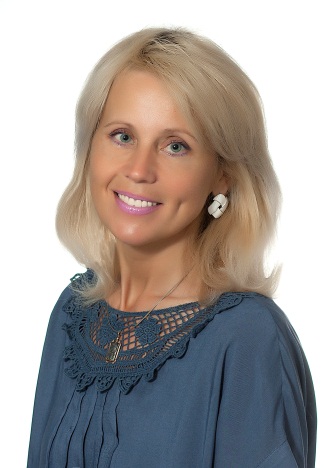 Пуляк Ольга Ивановна, заведующий  ГУО «Ясли-сад № .Несвижа «Кораблик детства»Образование: высшееКатегория:  перваяСтаж: 23 года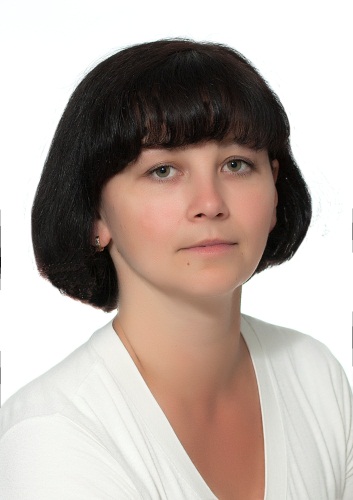 Чернюк Елена Алоизасовна, музыкальный руководитель ГУО «Ясли-сад № .Несвижа «Кораблик детства»Образование: высшееКатегория:  перваяСтаж: 18 лет№МероприятияСрок Срок Ответственные1.Родительское собрание « Мужской разговор»Январь  Январь  Заведующий, воспитатели и специалисты УДО2.Выборы актива волонтерского отряда отцов «Сердечко»Рассмотрение и утверждение плана работы волонтерского отряда отцов «Сердечко» на  годЯнварьЯнварьЗаведующий, воспитатели и специалисты УДОАктив волонтерского отряда3. Акция «Тепло отцовской руки» (с участием мальчиков и девочек  ГУО «Несвижский ЦКРО и Р)ЯнварьЯнварьАктив волонтерского отряда4.Оформление материалов стенда «Я – отец», Доска Почета отцовПостоянно Постоянно Заведующий,  воспитатели и специалисты УДО5. Освещение деятельности волонтерского отряда «Сердечко»  в СМИПостоянноПостоянноАктив волонтерского отряда6. Районное родительское собрание « Я – патриот своего папы! ». Представление волонтерской инициативы «За жизнь. Святость отцовства»ФевральФевральЗаведующий,воспитатели и специалисты УДОактив волонтерского отряда7.Встреча с врачом-педиатром «В семье растет сын. В семье растете дочь».МартМартСтаршая медицинская сестра 8. Информационные буклеты для отцов УДО: «Я – отец!»,  «Наши права». «Нет насилию в семье!»1 раз в квартал1 раз в кварталАктив волонтерского отряда9. Акция «Мы рисуем…»(с участием мальчиков и девочек ГУО «Несвижский ЦКРО и Р)Апрель Апрель Воспитатели УДО10. Конкурс-акция  рисунков «Сохрани семью, сохрани мир» (с участием семей мальчиков и девочек ГУО «Несвижский ЦКРО и Р)Май Май Воспитатели УДО1.Уличная акция «На свете нет  чужих детей!» (ко Дню защиты детей)ИюньИюньАктив волонтерского отряда, воспитатели УДО13. Уличная акция «Возьми меня в свою жизнь» (приуроченная ко Дню семьи, любви и верности)ИюльИюльЗаведующий, воспитатели и специалисты  УДО14.Акция «Скоро в школу!» (сбор школьных принадлежностей для малообеспеченных, многодетных семей)Август-сентябрьЗаведующий,  воспитатели и специалисты, активволонтерского отрядаЗаведующий,  воспитатели и специалисты, активволонтерского отряда15. Уличная акция «Прошу прощения и благодарю»(ко Дню пожилых людей)Октябрь Заведующий,  воспитатели УДО, активволонтерского отрядаЗаведующий,  воспитатели УДО, активволонтерского отряда16.Встреча со священнослужителем Свято-Георгиевского храма г.Несвижа «Храни свой очаг!»Ноябрь Активволонтерского отряда, заведующий Активволонтерского отряда, заведующий 17.Анализ работы волонтерского отряда за годДекабрьАктив волонтерского отрядаАктив волонтерского отряда№МероприятияМероприятияСрок Ответственные1.Социологический опрос «Почему я счастлив быть отцом?»Социологический опрос «Почему я счастлив быть отцом?»Январь Педагог-психолог 2.Тренинг «Познай своего ребенка»Тренинг «Познай своего ребенка»МартПедагог-психолог, актив волонтерского отряда 3.Постоянно действующий семинар-студия «Материнство. Отцовство. Традиционные семейные ценности»В течение годаВ течение годаПедагог-психолог4.Круглый стол «Вопрос-ответ» (с участием отцов будущих воспитанников УДО)ИюньИюньПедагог-психолог, актив волонтерского отряда5.Деловая игра  «Я – профессионал»СентябрьСентябрьПедагог-психолог6.Микротехнология «Контакт»НоябрьНоябрьПедагог-психолог7.Час общения «Откровенный разговор о нас самих»По мере необходимостиПо мере необходимостиПедагог-психолог, специалисты УДО8.Анализ деятельности волонтерского отряда отцов «Сердечко» в динамикеДекабрьДекабрьПедагог-психолог, актив волонтерского отряда9. Участие в тренинговых группах «ПАПА-ШКОЛА»В течение годаВ течение годаМодераторы, актив волонтерского отряда№МероприятияСрок Ответственные1. Рождественская акция «Подари чудо…» (с участием мальчиков и девочек ГУО «Несвижский ЦКРО и Р)ЯнварьАктив  волонтерского отряда2.Блиц-игра «Наши папы – самые, самые…» (ко Дню защитника Отечества)ФевральАктив волонтерского отряда3.«Отцовское счастье…» (инициатива волонтерского отряда отцов «Сердечко»)ФевральАктив  волонтерского отряда4.Участие в празднике-акции«Самая прекрасная из женщин – женщина с ребенком на руках»МартАктив  волонтерского отряда5.Участие в пасхальном фестивале «Пасха красная»АпрельАктив волонтерского отряда6.Акция-праздник«ПОБЕДА деда – моя ПОБЕДА!»Май Актив  волонтерского отряда8.Спортивный праздник «Веселые старты»СентябрьАктив  волонтерского отряда9.Праздник-акция «Покровских красок хоровод» (ко Дню Матери)ОктябрьВоспитатели, актив  волонтерского отряда10.Праздник «Все мы друзья!»(к Международному  Дню инвалидов Беларуси,  с участием мальчиков и девочек ГУО «Несвижский ЦКРО и Р)ДекабрьВоспитатели, актив  волонтерского отряда №МероприятияСрок Ответственные1.Сотрудничество с ГУО «Несвижский ЦКРО и Р», приемными семьямив течение годаЗаведующий, воспитатели, актив волонтерского отряда2. Сотрудничество со Свято-Георгиевским храмомг. Несвижав течение годаЗаведующий, воспитатели, актив волонтерского отряда3.Сотрудничество с общественными организациями (РО БОКК, УЗ «Несвижская ЦРБ», МЧС, РОВД)в течение годаЗаведующийвоспитатели, активволонтерского отряда4.Участие в семинарах  в рамках международного проекта «Создание устойчивой системы вовлечения отцов в жизнь детей и семьи»В  течение годаЗаведующий, актив волонтерского отряда6.Сотрудничество с волонтерским отрядом  из немецкого города Ляйхинген:изучение зарубежного опыта волонтерского движения;участие немецких волонтеров в проводимых мероприятиях.по мере прибытия волонтеровЗаведующий, актив волонтерского отряда